Senate Body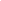 CALL MEETING TO ORDERThe meeting was called to order at 4:41 pm.PLEDGE OF ALLEGIANCEThe Senate may present the Pledge of Allegiance. Any present members may host and participate in the Pledge of Allegiance. If no members are willing to host the Pledge, this item on the agenda may be skipped. No present members may be called out or reprimanded for not participating in the Pledge of Allegiance.NoneASCERTAINMENT OF QUORUM A majority quorum must be established to hold a bona fide meeting Members present: VP Amos, Senator Singh, and Senator Knox, Senator Amey arrived at 4:48 pm.Members absent: Senator Makrai and Senator Grewal       4/6 were present, quorum was established at 4:48 pm and a bonafide meeting was held.        Quorum was lost at 5:46 pm, 3/6 members were presentCORRECTIONS TO THE MINUTESThe Senate will discuss and correct minutes from previous meetings.The Senate will consider any corrections to the minutes from the meeting held on Wednesday, February 23, 2022. Senator Amey motioned, Senator Knox seconded. Motion carries. PUBLIC COMMENTThis segment of the meeting is reserved for persons desiring to address the Senate on any matter of concern that is not stated on the agenda. A time limit of three (3) minutes per speaker and fifteen (15) minutes per topic shall be observed. The law does not permit any action to be taken, nor extended discussion of any items not on the agenda. The Senate may briefly respond to statements made or questions posed, however, for further information, please contact the BCSGA Vice President for the item of discussion to be placed on a future agenda. (Brown Act §54954.3)  Presentation: Accreditation Midterm reportLeo Ocampo came to speak about the Bakersfield College Midterm Accreditation report. Explained the Accreditation process and how BC received only positive feedback at the last review. Now looking to improve and update plans and goals. They are looking for student feedback before March 23rd. Joseph Tipay made a public comment for the Senate to encourage officers to participate in the art show for the Jess Nieto Conference. Wants to present the BCSGA Mural at the Jess Nieto Conference March 29 at 3pm-4:30pm. RECEIPT OF CORRESPONDENCE TO THE SENATE The Senate will receive communications addressed to the Senate and refer each to the appropriate committee. The Senate may make changes to committee assignments.BCSGA Committee ChangesSenator Singh can’t attend the assessment committee due to conflicting work schedules. VP Amos will attend the assessment committee. Annelise Johnson resigns from Senator-at-Large position VP Amos informed the Senate about the resignation of Senator Johnson. Vacancy of one Senator-at-Large on  Professional Development Committee Meets the second Tuesday of the month for 2-3 pm. Director Barraj can attend the Professional Development Committee. Vacancy of one Senator-at-Large on Safety Advisory CommitteeMeets twice a month on Tuesdays at 3:30 pm via Zoom. Director Barraj can attend the Safety Advisory Committee. REPORTS OF THE ASSOCIATIONThe chair shall recognize any officer of the association, including the BCSGA Advisor, to offer a report on official activities since the previous meeting and make any summary announcements deemed necessary for no longer than three minutes, save the advisor, who has infinite time. Vice President Working with officers to have communication with one another. SenatorsSenator Amey: Academic Senate has a meeting right now and will discuss the AB 705 proposition. Senator Singh: nothing to report Senator Knox: nothing to reportParliamentarianReminded officers about Daylight Saving time. Busy upcoming few weeks, upcoming events coming up. Reminded officers who are graduating to complete their graduation petition. REPORTS FROM EXECUTIVE OFFICERSThe Chair shall recognize the Executive Officers and Departments to report for no longer than three minutes on the activities since the previous meeting.Office of the PresidentExecutive Proclamation: Committee on Diversity, Equity, Inclusion, Accessibility, and Anti-Racism to be established within the Bakersfield College Student Government AssociationThere were about 50 students who participated in painting the mural. Many students really enjoyed the painting and made them feel relaxed. The mural will be presented in the Jess Nieto Conference Tuesday, March 29 at 4:30 pm. Gave a shout out to Dr. Damania and advisor Ayala. Department of Student OrganizationsHeld an ICC meeting last week and approved 2 soft grants. Department of Student ActivitiesYesterday was the BCSGA International Women;s Day Mural and that went very well. Very grateful for the hard work of President Mata and Advisor Ayala. Tomorrow we are goldig our DSS speaker Angela Morales, there’s a webinar at 10am and 2pm. Next Monday, March 14 we will be holding our Blood Drive, so if you’re able to please donate blood. Also March 14 is International Pi Day and that's from 11am-3pm. We will be piing professors and SGA officers, but also students can win a pizza voucher from the dining commons by solving a mathematical problem. I’m also hosting my Activities meeting on Friday and will discuss upcoming events, so I encourage you guys to attend to learn more of the events we’ll be hosting. March 17 is St Patrick's Day, and the Graphic Designers are working on creating a brochure for Drunk Driving Awareness. Department of Legislative AffairsDepartment of FinanceMade a presentation to the Senate about how much money the office has used and how much SGA has left. Department of Public Relations Posted on social media about gap and gown sales, posted the link in BCSGA bio for students to purchase cap and gowns. Elections CommissionAdvisor Ayala has one session today at 6pm. There are plenty of nominations for BCSGA. Sent a doodle to BCSGA emails for students availability to host the town hall. Made 12 phone calls to students about running for positions. Reminded officers if running for another position, don’t use current title and resources. Department of SecretaryKCCD Student TrusteeREPORT OF THE SENATE COMMITTEESThe Chair shall recognize the chairperson of each standing committee and then each special committee to report for no longer than five minutes on the committee’s activities since the previous meeting.Committee on Academic AffairsCommittee on Advancement of Bakersfield CollegeCommittee on Government OperationsCONSENT AGENDAAll items listed will be enacted by one motion without discussion unless a member of the Senate calls item(s) for a separate vote. Items called into question shall be discussed         under either Second Reading of Legislation or Unfinished Business closed. Appointment of  Cameron Garcia to the position of EODAC representative REPORTS FROM THE PARTICIPATORY GOVERNANCE COMMITTEESThe Chair shall recognize the officer of each participatory governance committee to report for no longer than three minutes on the committee’s activities since the previous meeting.Academic SenateAccreditation & Institutional Quality CommitteeAssessment CommitteeBookstore CommitteeBudget CommitteeCollege CouncilCommencement CommitteeCurriculum CommitteeDistrict BudgetDistrict ConsultationEqual Opportunity & Diversity Advisory Council (EODAC)Enrollment CommitteeFacilities & Sustainability CommitteeKCCD Board of TrusteesInformation Services & Instructional Technology (ISIT)Program Review CommitteeSafety Advisory CommitteeFIRST READING OF LEGISLATIONThe Senate shall read the legislation for the first time and then may choose to refer to the committee.SB 14: AUTHORIZING REMOTE TELECONFERENCE MEETINGS FOR THE PERIOD OF MARCH 9, 2022  THROUGH APRIL 9, 2022, PURSUANT TO AB 361SB 15: Addressing DEI-AR  EffortsFAST-TRACK LEGISLATIONA Senator may move legislation to be considered for fast-track at this meeting, moving legislation directly from first reading to second reading.  SB 14: AUTHORIZING REMOTE TELECONFERENCE MEETINGS FOR THE PERIOD OF MARCH 9, 2022  THROUGH APRIL 9, 2022, PURSUANT TO AB 361SECOND READING OF LEGISLATIONThe legislation listed has already been read once on the Senate floor or approved for fast-track, and thus is considered for approval by the Senate.Action: SB 14: AUTHORIZING REMOTE TELECONFERENCE MEETINGS FOR THE PERIOD OF MARCH 9, 2022  THROUGH APRIL 9, 2022, PURSUANT TO AB 361UNFINISHED BUSINESS
Items listed have already been discussed and thus are considered for Senate consideration. Updates: Mural for women history month Discussion: Townhall Discussion: BCSGA participation in the Jess Nieto Conference NEW BUSINESSItems listed have not already been discussed and thus are considered for Senate consideration. Kern River Cleanup March 12, 2022ANNOUNCEMENTSThe Chair shall recognize in turn BCSGA Officers requesting the floor for a period not to exceed one minute. ADJOURNMENTThe meeting was adjourned at 6:08 pm. Wednesday, March 9, 20224:30 to 6 p.m.BCSGA Boardroom, Campus CenterMeeting Zoomlink: https://cccconfer.zoom.us/meeting/register/tJcudO6grDwjE9EV60Vgcn5Yy7j5huLsnEexMeeting Zoomlink: https://cccconfer.zoom.us/meeting/register/tJcudO6grDwjE9EV60Vgcn5Yy7j5huLsnEexMeeting Zoomlink: https://cccconfer.zoom.us/meeting/register/tJcudO6grDwjE9EV60Vgcn5Yy7j5huLsnEex